W związku z założeniami polityki środowiskowej CEMEX oraz wdrożeniem i utrzymywaniem w zakładach produkcyjnych Systemu Zarządzania Środowiskowego zgodnego z normą ISO 14001 oraz rozporządzeniem ws. Eko-Zarządzania i Audytu EMAS oczekujemy od naszych partnerów biznesowych zaangażowania w działania na rzecz ochrony środowiska. Kontrahenci wykonujący na zlecenie CEMEX Polska usługi mające potencjalne oddziaływanie na środowisko (zwani dalej „Kontrahentami”) przy wykonywaniu tych usług zobowiązani są do bezwzględnego przestrzegania przepisów prawnych i innych wymagań ochrony środowiska wynikających z polskiego ustawodawstwa, Polityki Środowiskowej CEMEX, Systemu Zarządzania Środowiskowego CEMEX oraz niniejszego załącznika. Takie same obowiązki dotyczą wszystkich podwykonawców Kontrahenta, przy czym Kontrahent ponosi pełną odpowiedzialność za swoich podwykonawców w tym zakresie. Stanowi to warunek zawarcia umowy.GOSPODARKA ODPADAMI Kontrahent zobowiązany jest prowadzić gospodarkę odpadami zgodnie z obowiązującymi przepisami prawnymi oraz wewnętrznymi standardami CEMEX Polska, w szczególności:posiadać i przedkładać na życzenie CEMEX Polska wymagane aktualne pozwolenia w zakresie gospodarki odpadami (np. na wytwarzanie, zbieranie lub przetwarzanie odpadów),prowadzić na bieżąco i przedkładać na życzenie CEMEX Polska wymaganą ewidencję odpadów wytwarzanych/zbieranych/przetwarzanych w związku z prowadzona działalnością (np. karty przekazania odpadów, karty ewidencji odpadów, sprawozdania odpadowe do Urzędów),prowadzić selektywną zbiórkę odpadów w miejscu ich powstawania,gromadzić wytworzone odpady w wyznaczonych, odpowiednio oznakowanych i zabezpieczonych miejscach,w przypadku wytwarzania odpadów niebezpiecznych (np. świetlówki,  oleje, zanieczyszczona odzież i czyściwo, opakowania po substancjach niebezpiecznych etc.) zapewnić szczelne oraz zadaszone miejsce magazynowania zabezpieczone przed dostępem osób nieupoważnionych i przekazywać tylko firmom posiadającym uprawnienia do transportu i zagospodarowania odpadów niebezpiecznych;przestrzegać obowiązującego na całym terenie CEMEX Polska  zakazu spalania odpadów.Jeżeli w wyniku usług świadczonych przez  Kontrahenta  na zlecenie  CEMEX Polska w zakresie budowy, rozbiórki, remontu obiektów, czyszczenia zbiorników lub urządzeń oraz sprzątania, konserwacji i napraw powstają odpady, Kontrahent  staje się automatycznie ich wytwórcą w rozumieniu Ustawy o odpadach wraz ze wszystkimi obowiązkami wynikającymi z ww. ustawy; chyba, że umowa o świadczenie usług lub uzgodniona treść Protokołu przekazania/odbioru* urządzenia/obiektu* do remontu/modernizacji/ inwestycji stanowi inaczej.UTRZYMANIE PORZĄDKU I REAGOWANIE NA SYTUACJE AWARYJNEW celu ograniczenia negatywnego oddziaływania na środowisko Kontrahent  ma obowiązek:utrzymywać czystość i porządek w trakcie  wykonywania przez niego usług na zlecenie CEMEX Polska;optymalizować zużycie wody i energii;realizować swoje działania w sposób najmniej uciążliwy dla środowiska tj.:wdrażać środki zapobiegające powstawaniu i emisji zanieczyszczeń do wszystkich komponentów środowiska naturalnego (powietrza, gleby, wody),eksploatować sieć wodno-kanalizacyjną na terenie CEMEX Polska, nie powodując zagrożeń dla środowiska,opracować instrukcję postępowania na wypadek awarii i przeprowadzać szkolenia oraz w zakresie postępowania w sytuacjach awaryjnych (np. wycieku oleju);zabezpieczać teren, na którym świadczy usługi na zlecenie CEMEX Polska oraz jego otoczenie przed skażeniami substancjami niebezpiecznymi, m.in. poprzez: prowadzenie napraw, tankowania i mycia pojazdów oraz wszelkiego sprzętu w miejscach do tego przeznaczonych i odpowiednio przystosowanych,wykorzystanie sprawnego sprzętu i pojazdów (np. bez wycieku olejów i innych substancji), spełniających wymogi BHP, Urzędu Dozoru Technicznego, prawa kolejowego, prawa o ruchu drogowym,zabezpieczanie procesów przeładunku paliw i innych substancji niebezpiecznych przed ewentualnym wyciekiem,stosowanie tac/wanien/palet lub innych rozwiązań zabezpieczających przed wyciekiem pod beczkami lub innymi zbiornikami z olejami lub innymi cieczami niebezpiecznymi;natychmiast  informować przedstawiciela CEMEX o zaistniałych sytuacjach awaryjnych oraz zauważonych nieprawidłowościach ochrony mających wpływ na środowisko (np. rozlany olej, nielegalnie magazynowane lub usunięte odpady, nadmierne pylenie);w przypadku niekontrolowanego wycieku oleju lub innej substancji chemicznej natychmiast go usunąć przy użyciu odpowiedniego sorbentu (dopuszcza się stosowanie piasku), zebrać zanieczyszczony materiał, magazynować i przekazać do utylizacji zgodnie z obowiązującymi przepisami,prowadzić działania naprawcze w celu usunięcia stwierdzonych awarii i nieprawidłowości wpływających negatywnie na środowisko naturalne.ŚWIADOMOŚĆ W ZAKRESIE OCHRONY ŚRODOWISKAW celu zapewnienia odpowiedniej świadomości środowiskowej wszyscy pracownicy Kontrahenta wykonujący  usługi na terenie CEMEX Polska muszą zostać zapoznani przez Kontrahenta  z obowiązkami w obszarze ochrony środowiska wynikającymi z niniejszego dokumentu.Pracownicy nadzoru Kontrahentów świadczących stale lub powtarzalnie działalność gospodarczą na terenie należącym do CEMEX Polska są zobowiązani do udziału w szkoleniach z zakresu wymagań ochrony środowiska organizowanych przez Zespół Ochrony Środowiska CEMEX Polska.Pracownicy Kontrahenta świadczący usługi  na terenie należącym do CEMEX Polska są zobowiązani do odbycia szkolenia wprowadzającego z zakresu wymagań ochrony środowiska (np. w formie e-szkolenia udostępnionego przez CEMEX Polska).OBOWIĄZKI SZCZEGÓLNE DLA KONTRAHENTÓW ŚWIADCZĄCYCH USŁUGI TRANSPORTOWEKierowcy Kontrahenta zobowiązani są ponadto, aby stosować się do następujących wymagań:Poruszać się po terenie zakładu w sposób minimalizujący oddziaływanie na otoczenie, w szczególności przestrzegać obowiązujących na terenach zakładów ograniczeń prędkości;Wyłączać silnik podczas postoju pojazdu; Prowadzić rozładunek i załadunek materiałów sypkich zgodnie z wymaganiami CEMEX w sposób zapobiegający wystąpieniu emisji pyłu, tj.:nie przekraczać wartości dopuszczalnego ciśnienia podawania surowca do zbiornika,prawidłowo i szczelnie podłączać wąż lub rękaw rozładunkowy,użytkować wyłącznie sprzęt rozładunkowy w prawidłowym stanie technicznym, nie przedmuchiwać komór cementowozu na terenie CEMEX Polska, prowadzić ciągły nadzór nad procesem rozładunku/załadunku, zamykać właz do cementowozu zaraz po zakończonym załadunku;Zachowywać porządek i czystość na terenie zakładu oraz przy drogach dojazdowych;Podczas rozładunku unikać trzaskania burtami naczepy, aby zapobiegać nadmiernej emisji hałasu;Przestrzegać zakazu mycia pojazdów na terenie zakładu CEMEX w miejscach do tego nieprzeznaczonych;Stosować mycie kół samochodowych w miejscach wyposażonych w odpowiednie myjki.Zaleca się wyposażenie pojazdów w sorbent do neutralizacji wycieków.NADZÓR NAD DZIAŁALNOŚCIĄ KONTRAHENTÓW I SANKCJECEMEX Polska zastrzega sobie prawo kontroli realizacji powyższych wymagań, przez swoich przedstawicieli (audytorów wewnętrznych Zintegrowanego Systemu Zarządzania lub Systemu Zarządzania Środowiskowego), po wcześniejszym powiadomieniu Kontrahenta. W przypadku stwierdzenia jakichkolwiek niezgodności CEMEX Polska ma prawo nałożyć na Kontrahenta obowiązek wdrożenia stosownych działań korygujących i zapobiegawczych.W przypadku naruszania przez Kontrahenta lub podwykonawcę Kontrahenta przepisów prawa lub wewnętrznych wymagań CEMEX Polska w zakresie ochrony środowiska, w tym zawartych w niniejszym załączniku CEMEX Polska jest uprawniony do:zawieszenia wykonania całości lub części Umowy z Kontrahentem, gdy naruszenia te są poważne lub powtarzalne, zastosowania w stosunku do Kontrahenta kar umownych oraz innych działań określonych w poniższym „Katalogu kar za naruszenia ochrony środowiska” stanowiącego integralną część niniejszego załącznika. CEMEX Polska będzie uprawniony do potrącania tych kar umownych z wynagrodzenia Kontrahenta wynikającego z Umowy.żądania zapłaty przez Kontrahenta odszkodowania pokrywającego szkody wynikające z naruszeń przepisów i wymagań ochrony środowiska, w przypadku, gdy szkody CEMEX Polska przekraczają zapłacone kary umowne,zastosowania wobec kierowców Kontrahenta dopuszczających się naruszeń przepisów lub zasad ochrony środowiska kar z „Katalogu kar dla kierowców za naruszenia wymagań OŚ”.DOKUMENTACJA ZINTEGROWANEGO SYSTEMU ZARZĄDZANIADOKUMENTACJA ZINTEGROWANEGO SYSTEMU ZARZĄDZANIADOKUMENTACJA ZINTEGROWANEGO SYSTEMU ZARZĄDZANIAZałącznik nr 3Edycja 3 – obowiązuje od 1.11.2014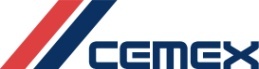 Wymagania w zakresie ochrony środowiska dla Kontrahentów wykonujących usługi na zlecenie  CEMEX Polska Sp. z o.o.Wymagania w zakresie ochrony środowiska dla Kontrahentów wykonujących usługi na zlecenie  CEMEX Polska Sp. z o.o.Wymagania w zakresie ochrony środowiska dla Kontrahentów wykonujących usługi na zlecenie  CEMEX Polska Sp. z o.o.